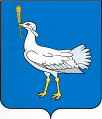 РОССИЙСКАЯ ФЕДЕРАЦИЯ                                                    МУНИЦИПАЛЬНЫЙ РАЙОНБОЛЬШЕГЛУШИЦКИЙСАМАРСКОЙ ОБЛАСТИАДМИНИСТРАЦИЯСЕЛЬСКОГО ПОСЕЛЕНИЯБОЛЬШАЯ ДЕРГУНОВКА______________________________ПОСТАНОВЛЕНИЕот 29 января 2018г. №13О внесении изменений в постановление администрации сельского поселения Большая Дергуновка муниципального района Большеглушицкий Самарской области от 22.12.2017 № 77 «Об утверждении Порядка принятия Решений о разработке, формировании и реализации Программ сельского поселения Большая Дергуновка муниципального района Большеглушицкий Самарской области»В соответствии с Бюджетным кодексом Российской Федерации, Федеральным законом от 06.10.2003 № 131-ФЗ «Об общих принципах организации местного самоуправления в Российской Федерации», Уставом сельского поселения Большая Дергуновка муниципального района Большеглушицкий Самарской области администрация сельского поселения Большая Дергуновка муниципального района Большеглушицкий Самарской областиПОСТАНОВЛЯЕТ:1. Внести в постановление администрации сельского поселения Большая Дергуновка муниципального района Большеглушицкий Самарской области от 22.12.2017 № 77 «Об утверждении Порядка принятия Решений о разработке, формировании и реализации Программ сельского поселения Большая Дергуновка муниципального района Большеглушицкий Самарской области» (далее – постановление) следующие изменения:1) преамбулу постановления изложить в следующей редакции:«В соответствии с Бюджетным кодексом Российской Федерации, Федеральным законом от 06.10.2003 № 131-ФЗ «Обобщих принципах организации местного самоуправления в Российской Федерации», Уставом сельского поселения Большая Дергуновка муниципального района Большеглушицкий Самарской области администрация сельского поселения Большая Дергуновка муниципального района Большеглушицкий Самарской области ПОСТАНОВЛЯЕТ:»;2) часть 3 постановления изложить в следующей редакции;«3. Настоящее постановление вступает в силу после его официального опубликования.»;3) в грифе утверждения Порядка принятия Решений о разработке, формировании и реализации Программ сельского поселения Большая Дергуновка муниципального района Большеглушицкий Самарской области (далее – Порядок) слово «главы» заменить словом «администрации»;4) пункт 3.3. Порядка дополнить абзацами следующего содержания:«Оценка эффективности реализации Программы осуществляется на основе оценки степени выполнения мероприятий Программы и оценки эффективности реализации Программы.Оценка степени выполнения мероприятий Программы представляет собой отношение количества выполненных мероприятий к общему количеству запланированных мероприятий.Оценка эффективности реализации Программ должна быть основана на оценке степени достижения показателей (индикаторов) Программ за отчетный год и за весь период их реализации с учетом объема ресурсов как направленных главным распорядителям бюджетных средств на их реализацию, так и освоенных в ходе реализации соответствующих Программ.Эффективность реализации Программы признается низкой:при значении показателя эффективности реализации Программы менее 80 процентов и степени выполнения мероприятий Программы менее 80 процентов;при значении показателя эффективности реализации Программы менее 80 процентов и степени выполнения мероприятий Программы более или равной 80 и менее 100 процентов;при значении показателя эффективности реализации Программы менее 80 процентов и степени выполнения мероприятий Программы равной 100 процентам;при значении показателя эффективности реализации Программы более или равном 80 процентов и менее или равном 100 процентов, но степени выполнения мероприятий Программы менее 80 процентов;при значении показателя эффективности реализации Программы более 100 процентов и степени выполнения мероприятий Программы менее 80 процентов.Программа признается эффективной:при значении показателя эффективности реализации Программы более или равном 80 процентов и менее или равном 100 процентов и степени выполнения мероприятий Программы более или равной 80 и менее 100 процентов;при значении показателя эффективности реализации Программы более 100 процентов и степени выполнения мероприятий Программы более или равной 80 процентов или менее 100 процентов.Эффективность реализации Программы признается высокой:при значении показателя эффективности реализации Программы более или равном 80 процентов или менее или равном 100 процентов и степени выполнения мероприятий Программы равной 100 процентам;при значении показателя эффективности реализации Программы более 100 процентов и степени выполнения мероприятий Программы равной 100 процентам.».2. Опубликовать настоящее постановление в газете «Большедергуновские Вести».3. Настоящее постановление вступает в силу после его официального опубликования и распространяется на правоотношения, возникшие с 22 декабря 2017 года.Глава сельского поселения Большая Дергуновкамуниципального района БольшеглушицкийСамарской области                                                                                            В.И. Дыхно